NEWSLETTER NOVEMBRE 2009
11-11-2009 POSTA ELETTRONICA CERTIFICATA  La legge 28/1/2009 n. 2 di conversione del D.L. 29/11/2008 n. 185 prevede che “i professionisti iscritti in albi ed elenchi comunicano ai rispettivi ordini o collegi il proprio indirizzo PEC” entro un anno dall’entrata in vigore della norma.

Pertanto si ricorda agli iscritti che tale comunicazione dovrà essere effettuata entro il 29/11/2009.

Si informa che la FNOMCEO, relativamente all'obbligo della posta elettronica certificata (PEC), ha chiesto formalmente al Ministero competente di procrastinare la data di attuazione del D.L. 185/2009 per i Medici e gli Odontoiatri.L'Ordine dei Medici di Parma sta attivando una convenzione con uno gestori autorizzati al fine di facilitare l'attivazione della PEC per gli iscritti all'Ordine. Al più presto pubblicheremo sul nostro sito i dettagli della convenzione.POSTA ELETTRONICA CERTIFICATA
20-11-2009 POSTA ELETTRONICA CERTIFICATA (PEC) La Posta Elettronica Certificata (PEC) è un sistema di posta elettronica nel quale è fornita al mittente documentazione elettronica, con valenza legale, attestante l'invio e la consegna di documenti informatici. "Certificare" l'invio e la ricezione - i due momenti fondamentali nella trasmissione dei documenti informatici - significa fornire al mittente, dal proprio gestore di posta, una ricevuta che costituisce prova legale dell’avvenuta spedizione del messaggio e dell’eventuale allegata documentazione. Allo stesso modo, quando il messaggio perviene al destinatario, il gestore invia al mittente la ricevuta di avvenuta (o mancata) consegna con precisa indicazione temporale. Nel caso in cui il mittente smarrisca le ricevute, la traccia informatica delle operazioni svolte, conservata per legge per un periodo di 30 mesi, consente la riproduzione, con lo stesso valore giuridico, delle ricevute  stesse

La legge 28/1/2009 n. 2 di conversione del D.L. 29/11/2008 n. 185 prevede che “i professionisti iscritti in albi ed elenchi comunicano ai rispettivi ordini o collegi il proprio indirizzo PEC” entro un anno dall’entrata in vigore della norma.Gli Ordini e collegi pubblicano in un elenco riservato consultabile in via telematica esclusivamente  dalle pubbliche amministrazioni, i dati identificativi degli iscritti con il relativo indizio di posta elettronica certificata. 

Pertanto si ricorda agli iscritti che, secondo quanto previsto e salvo proroghe tale comunicazione dovrà essere effettuata entro il 29/11/2009.

La FNOMCeO, ha chiesto al Ministero della Funzione Pubblica di prorogare il termine di attivazione del servizio PEC per i medici e gli odontoiatri italiani ed ha precisato quanto segue:1)      la scadenza del 29/11/2009 per attivare la PEC non è un termine perentorio e quindi, se anche l'attivazione avviene in un momento successivo, non sono previste sanzioni di nessun tipo per il ritardo.2)       sono in fase di raccolta i preventivi dei principali gestori del servizio PEC a  condizioni economiche particolarmente vantaggiose.3)      Dovrebbe essere stipulato un accordo nazionale fra la Federazione Nazionale e il gestore prescelto. L'accordo dovrebbe prevedere che il costo del servizio, almeno per il primo anno,  sia gratuito per i medici e gli odontoiatri.La Federazione Regionale degli Ordini inoltre sta  valutando altre possibilità di  attivazione  a titolo gratuito la PEC  con altri gestori sempre a livello Regionale  (CUP2000) per fornire a tutti gli ordini la possibilità di avere l’abilitazione di caselle di posta certificata estendendola a tutti gli iscritti nel prossimo futuro.L’Ordine dei Medici Chirurghi e degli Odontoiatri della Provincia di Parma ha già attivo un suo dominio per la PEC,  per quanti lo desiderino e non intendano attendere ulteriori sviluppi, avendo stipulato una convenzione con la Società ARUBA PEC spa  (società con cui si sono convenzionati altri ordini come Roma etc.)  e che l’Ente ha attivato e certificato un dominio proprio  denominato  omceoparma.it, dedicato agli iscritti , attraverso il quale gli eventuali interessati potranno attivare, alle condizioni  economiche offerte da tale gestore, proprie caselle di PEC al costo annuo di € 3,50 +Iva (canone annuale) Per richiedere  l’attivazione di una casella di posta certificata PEC sul dominio dell’Ordine dei Medici di Parma  attivo nei primi giorni della prossima settimana l’iscritto dovrà:- collegarsi al portale  www.ordinemedicidiparma.it, entrare nella pagina protetta, tramite un pin ( utente – password) rilasciato dall’Ordine. I colleghi che ci hanno comunicato il loro indirizzo di posta elettronica riceveranno direttamente alla loro casella di posta ,  il pin per il  collegamento. Gli altri colleghi  devono farne richiesta direttamente alla segreteria dell’Ordine .Gli iscritti dovranno comunicare il proprio indirizzo di PEC a questo Ordine alla seguente casella di posta  elettronica certificata: ordinemedicidiparma@postecert.it Peraltro, in data 6 maggio 2009 un Decreto della Presidenza del Consiglio dei Ministri  intitolato ”Disposizioni in materia di rilascio e di uso della casella di Posta Elettronica Certificata assegnata ai cittadini”  ha stabilito le modalità di richiesta, attivazione ed utilizzo della PEC senza oneri per il cittadino accedendo al sito dedicato.Sul sito CNIPA Centro Nazionale per l'Informatica nella Pubblica Amministrazione www.cnipa.it è disponibile l'elenco dei gestori accreditati al rilascio delle caselle PEC.NEWSLETTER MARZO N. 2
18-03-2010 PEC - POSTA ELETRRONICA CERTIFICATA Per chi non avesse ancora provveduto si ricorda l'obbligo di attivare una casella di posta elettronica certificata. La legge 2/2009 prevede che ogni professionista iscritto all'albo comunichi al proprio Ordine professionale  l'indirizzo di pec, che servirà per ricevere tutte le comunicazioni dalla pubblica amministrazione (notifica di atti, cartelle, convocazione, ...).Ricordiamo che l'Ordine di Parma ha attivato una convenzione con la società ARUBA  al prezzo di 3,50 € + iva all'anno.Per attivare la convenzione scarica le istruzioni da questo link.NEWSLETTER DICEMBRE 2011
16-12-2011 PEC OBBLIGATORIA PER I PROFESSIONISTIIn base al Decreto Legge n. 185 del 2008 i professionisti iscritti agli Albi entro un anno dall’entrata in vigore delle legge (29 Novembre 2009) devono già essere dotati di un indirizzo PEC, che fino da allora doveva essere comunicato all’Ordine.Il disposto di legge art,25 Comma 4 delle Legge 12.11.2011 N. 183, nota come Legge di stabilità, stabilisce l’obbligo per gli Ordini di pubblicare l’elenco riservato con i dati identificativi e con gli indirizzi di PEC di ciascuno , pena il commissariamento o lo scioglimento degli Ordini.Per questo in base anche all’art. 64 del C.D. 2006 è un dovere non solo deontologico per gli iscritti di comunicare all’Ordine l’indirizzo PEC.Vi invitiamo a provvedere con la massima celerità.E’ necessario ricordare che l'Ordine dei Medici Chirurghi e degli Odontoiatri di Parma, già da tempo, offre la possibilità ai propri iscritti di dotarsi della PEC tramite una convenzione stipulata con la Società ARUBA.Per attivare la PEC con ARUBA occorre collegarsi al sito www.gigapec.it entrare nell’area CONVENZIONI e cliccare su ORDINE MEDICI CHIRURGHI E DEGLI ODONTOIATRI DI PARMA.A questo punto occorre scrivere il numero di convenzione che deve essere richiesto alla segreteria dell’Ordine in quanto varia ogni mese e seguire poi le istruzione che compariranno a video.Quindi i medici e gli odontoiatri che ancora non hanno la PEC hanno l'obbligo giuridico di provvedervi; tale obbligo, si ribadisce esiste già dal 29 novembre 2009.COMUNICAZIONE CON GLI ISCRITTIDELIBERA n. 13 dell’ 8 settembre 2011Il Consiglio dell’Ordine dei Medici Chirurghi e degli Odontoiatri di Parma,preso atto che-  sia possibile l’accesso alla posta elettronica di un numero considerevole di iscritti-  sia questo  numero sicuramente incrementabile una volta resa obbligatoria la  comunicazione alla segreteria di ciascun indirizzo mail elettronica- siano ulteriormente da sollecitare gli iscritti possessori di casella di posta elettronica,  a maggior ragione dopo l’istituzione della Pec il cui possesso dovrebbe essere generalizzato e diffuso, a comunicare il proprio indirizzo mail-  sia oggettivamente motivo di risparmio oltreché una semplificazione del lavoro della segreteria l’utilizzo della posta elettronica invece dell’invio del cartaceo-  sia tale metodologia di fatto  strumento anche di razionalizzazione del lavoro del personaleDelibera-      Una volta verificata  la fattibilità della costituzione di archivi  o indirizzario mail degli iscritti, sulla base dei programma anagrafici dell’Ordine o sulla base di altri programmi di cui si è in possesso, finalizzati a tale funzione.-      di dar corso già in prima fase all’invio delle comunicazioni per via telematica a tutti coloro che hanno comunicato i loro indirizzi all’Ordine, una volta appurata la possibilità di utilizzare in sicurezza tale metodologia di invio.-      di rendere obbligatoria per gli iscritti la comunicazione a breve dei propri indirizzi di posta elettronica, previa specifica comunicazione ultimativa da parte dell’Ordine.-      di operare nel senso di un controllo delle spese già attraverso una riduzione dei costi di  spedizione postale delle comunicazioni ordinarie.Il Consiglio  delibera  che a far tempo dal 1.1.2012 tutte le comunicazioni  da parte dell’Ordine verso gli iscritti che hanno comunicato il proprio indirizzo Email avverrà solo in modalità elettronicaNewsletter n° 13 OBBLIGO DELLA PEC
13-05-2013POSTA ELETTRONICA CERTIFICATAINVIARE IL PROPRIO INDIRIZZO E’ UN OBBLIGO Sollecitiamo nuovamente gli iscritti che ancora non hanno a disposizione la PEC di provvedervi rapidamente, al fine di ottemperare ad un obbligo di legge.L’OBBLIGO ESISTE ED OCCORRE ADEGUARSI.

I professionisti, dipendenti della PA, iscritti nei rispettivi albi professionali, debbono dotarsi di una casella di PEC indipendentemente dal possesso di quella eventualmente fornita dal datore di lavoro.

I professionisti inoltre non possono utilizzare la casella di PEC gratuita per i cittadini per l’esercizio delle loro attività professionali.

La PEC gratuita viene infatti attribuita solo ai cittadini richiedenti per semplificare i rapporti con la Pubblica Amministrazione, riducendo tempi e costi delle comunicazioni. L’obbligo posto a carico dei professionisti è invece finalizzato a migliorare le comunicazioni fra la PA ed i soggetti che operano in qualità di esercenti una libera professione. COSA FARE UNA VOLTA ACQUISITA LA PEC       Gli iscritti devono comunicare all’Ordine il proprio indirizzo di posta elettronica certificata (PEC).       Le comunicazioni tra Pubblica Amministrazione e professionisti possono avvenire attraverso la posta elettronica certificata senza che il destinatario debba dichiarare la propria disponibilità ad accettarne l’utilizzo.      Gli Ordini ed i Collegi pubblicano in un elenco riservato, consultabile in via telematica esclusivamente dalle Pubbliche Amministrazioni, i dati identificativi degli iscritti con il relativo indirizzo di posta elettronica certificataNEWSLETTER N°27 - TURNI VACANTI SETTEMBRE / VALIDITA' INDIRIZZI PEC /EVENTO
19-09-2013 POSTA ELETTRONICA CERTIFICATALA PEC GOVERNATIVA NON E' VALIDANonostante l'Ordine dei medici di Parma insieme ad altri Ordini provinciali si sia mobilitato per ottenere il riconoscimento della validità della PEC governativa fornita gratuitamente ai richiedenti, è giunta una CIRCOLARE MINISTERIALE che conferma l'obbligo per i professionisti di dotarsi di una casella di posta elettronica certificata con dominio differente da postacertificata@gov.it (valida solo per i privati cittadini).Detto ciò ricordiamo che il nostro Ordine di Parma ha stipulato una convenzione con ARUBA per il rilascio della PEC per professionisti a prezzo agevolato. Cogliamo l'occasione per sollecitare nuovamente gli iscritti che ancora non abbiano a disposizione la PEC a provvedervi rapidamente, al fine di ottemperare ad un obbligo di legge.Inoltre ricordiamo che ci risulta dagli elenchi che OLTRE 800 COLLEGHI NON CI HANNO ANCORA TRASMESSO IL PROPRIO INDIRIZZO E-MAIL PERSONALE, necessario per una corretta e puntuale comunicazione - informazione da parte dell'Ordine (come l'invio ad esempio delle nostre Newsletters).NEWSLETTER 4 2014 - 4 FEBBRAIO MARTEDI' DELL'ORDINE - OBBLIGO PEC: NOTA DEL MINISTERO
30-01-2014MINISTERO DELLO SVILUPPO ECONOMICO: LA POSTA ELETTRONICA GRATUITA "CEC-PAC" NON VALIDA PER I PROFESSIONISTIANCHE LA CORTE DI APPELLO DI BOLOGNA RICORDA L'OBBLIGO DI ATTIVARE UNA CASELLA PECFNOMCeO - Comunicazione n. 7Una Nota del Ministero dello Sviluppo Economico ha chiarito che, ai fini delladempimento INI-PEC (Indice Nazionale degli Indirizzi di Posta ElettronicaCertificata istituito dal Ministero dello Sviluppo Economico), per i Professionisti Iscritti agli Albi non valida la posta elettronica gratuita CEC-PAC il cui dominio @postacertificata.gov.it.LEGGI NOTA La Corte di Appello di Bologna ricorda l'obbligo di attivare la casella di Posta Elettronica CertificataATTENZIONE!!!Infatti nel caso in cui il destinatario sia sprovvisto di indirizzo Pec la comunicazione o notifica si intenderà perfezionata mediante il deposito in cancelleria. LEGGI COMUNICAZIONE DELLA CORTE D'APPELLONEWSLETTER 10 2014 - PUBBLICAZIONE TURNI SPECIALISTICI AMBULATORIALI VACANTI - MARZO / OBBLIGO PEC
13-03-2014LA CASELLA DI POSTA ELETTRONICA CERTIFICATA E’ UN OBBLIGOPOSTACERTIFICATA@GOV.IT NON E’ UN DOMINIO VALIDOGentili Iscritti,ricordiamo che una NOTA MINISTERIALE conferma l'obbligo per i professionisti di dotarsi di una casella di posta elettronica certificata, con dominio DIFFERENTE da postacertificata@gov.it(valida solo per i privati cittadini), cogliamo quindi l'occasione per sollecitare nuovamente gli iscritti che ancora non abbiano a disposizione la PEC a provvedervi rapidamente, al fine di ottemperare ad un obbligo di legge. A tal proposito facciamo ancora una volta presente che il nostro Ordine di Parma ha stipulato una convenzione con ARUBA per il rilascio della PEC per professionisti a prezzo agevolato.NEWSLETTER 14 - QUOTA ISCRIZIONE ORDINE 2014 / AGGIORNAMENTO ANAGRAFICA / OBBLIGO PEC
03-04-2014OBBLIGATORIO ATTIVARE LA CASELLA DI POSTA ELETTRONICA CERTIFICATAIn relazione a tutti gli atti verso e dalla P.A. è necessario procedere con PEC.Ricordiamo quindi che una NOTA MINISTERIALE conferma l'obbligo per i professionisti di dotarsi di una casella di posta elettronica certificata, con dominio DIFFERENTE da postacertificata@gov.it (valida solo per i privati cittadini).Si sollecita chi ancora non abbia a disposizione la PEC a provvedervi rapidamente, al fine di ottemperare ad un obbligo di legge.A tal proposito si fa ancora una volta presente che il nostro Ordine di Parma ha stipulato una convenzione con ARUBA per il rilascio della PEC per professionisti a prezzo agevolato. NEWSLETTER° N 17 - CORSO RESIDENZIALE SU GOVERNO CLINICO / MANDACI LA TUA PEC
29-04-2014OMCeO PARMAATTIVARE LA PEC E UN OBBLIGO! A 5 anni dall'introduzione dell'obbligo sono ancora molti  i medici ed gli odontoiatri che non hanno comunicato l'indirizzo della propria casella PEC all'Ordine.In considerazione del fatto che per tutti gli atti verso e dalla P.A. è necessario procedere con PEC, si sollecita chi ancora non abbia a disposizione una casella di posta elettronica certificata a provvedervi rapidamente.A tal proposito si fa ancora una volta presente che il nostro Ordine di Parma ha stipulato una convenzione con ARUBA per il rilascio della PEC per professionisti a prezzo agevolato.(Il dominio postacertificata@gov.it infatti non è valido per i professionisti, ma solo per i privati cittadini).NEWSLETTER N 19 - 20 MAGGIO 2014 MARTEDI' DELL'ORDINE / OBBLIGO POS / RICHIAMO PEC
08-05-2014REGISTRO GENERALE DEGLI INDIRIZZI ELETTRONICIULTERIORE AVVERTIMENTO AD ADEGUARSI ALLA PECSi richiama nuovamente l’attenzione degli iscritti sull’obbligo di dotarsi di una casella di Posta Elettronica Certificata (P.E.C.): una necessità, non solo operativa, ma anche un dettame normativo (Legge 2/2009 e relativi regolamenti attuativi).Sull’argomento riportiamo anche una nota di sollecito del Ministero della Giustizia.COMUNICAZIONE FNOMCEONewsletter N.35 - SI VOTA: 28, 29 e 30 novembre / OBBLIGO PEC
25-11-2014NEWSLETTER N 29 - BISOGNA DOTARSI DELLA PEC / I MARTEDI DELL'ORDINE: DUE EVENTI IN SETTEMBRE
09-09-20156 Febbraio 2018 Newsletter 3: ts proroga 8 febbraio – 27 febbraio martedì Ordine – PecULTERIORE AVVERTIMENTO AD ADEGUARSI ALLA PECCONTROLLI INI-PECSi richiama nuovamente l’attenzione degli iscritti sull’obbligo di dotarsi di una casella di Posta Elettronica Certificata (P.E.C.) e di comunicarla all’Ordine dei medici: una necessità, non solo operativa, ma anche un dettame normativo.Si ricorda infatti che l’indirizzo PEC è obbligatorioper l’art. 16, co 7 e 7-bis, del D.L.29/11/2008 n.185 convertito con modificazioni nella L. 28/1/2009 n.2.;inoltre la L. 17/12/2012 n.221 ha istituito l’INI-PEC, un elenco pubblico denominato Indice Nazionale degli indirizzi di posta elettronica certificata delle imprese e dei professionisti presso il Ministero per lo sviluppo economico.Proprio i funzionari INI-PEC, in seguito ai controlli e alle verifiche in corso, ci hanno comunicato che DIVERSI NOSTRI ISCRITTI NON HANNO ANCORA ASSOLTO ALL’OBBLIGO. Quindi invitiamo vivamente i colleghi non ancora in regola a provvedere.Ricordiamo che l’elenco INI-PEC, presso cui convergono tutti gli indirizzi Pec comunicatici dai nostri iscritti, è a disposizione delle Pubbliche Amministrazioni e, quindi, anche del Ministero della Giustizia che dal suddetto elenco ha il compito di recuperare gli indirizzi Pec dei consulenti tecnici d’Ufficio dei Tribunali.Ogni comunicazione ufficiale nell’ambito peritale e non, infatti, sarà fatta dagli Uffici competenti solo ed esclusivamente tramite PEC. Quindi coloro che non avranno trasmesso l’indirizzo all’Ordine rischiano di non essere raggiunte dalle suddette comunicazioni e quindi esclusi dal ReGIndE.29-05-2018 NEWSLETTER 22:OBBLIGO DI DOTARSI DI PEC MANCATO PAGAMENTO QUOTA ORDINE: PROVVEDIMENTI PER MOROSI / NOTIZIARIO GIUGNO 2018 Si rammenta ai 2000 iscritti che non l’hanno ancora fatto l’obbligo di dotarsi di una casella di Posta Elettronica Certificata (P.E.C.) e di comunicarla all’Ordine dei medici: una necessità, non solo operativa, ma anche un dettame normativo.Si ricorda infatti che l’indirizzo PEC è obbligatorio per l’art. 16, co 7 e 7-bis, del D.L.29/11/2008 n.185 convertito con modificazioni nella L. 28/1/2009 n.2.;inoltre la L. 17/12/2012 n.221 ha istituito l’INI-PEC, un elenco pubblico denominato Indice Nazionale degli indirizzi di posta elettronica certificata delle imprese e dei professionisti presso il Ministero per lo sviluppo economico.Proprio i funzionari INI-PEC, in seguito ai controlli e alle verifiche in corso, ci hanno comunicato che DIVERSI NOSTRI ISCRITTI NON HANNO ANCORA ASSOLTO ALL’OBBLIGO. Quindi invitiamo i colleghi non ancora in regola a provvedere prontamente.Anche in questo caso, trattandosi di un obbligo normativo, il mancato assolvimento sarà di per sé motivo di provvedimento disciplinare.Si confida nella Vostra sensibilità e collaborazioneIl Presidente28-06-2018NEWSLETTER 28: NOTIZIARIO LUGLIO 2018 / RICHIESTA DI AGGIORNAMENTO DATI
OMCEO PARMA: AVVISO AGLI ISCRITTIRICHIESTA DI AGGIORNAMENTO DATIAl fine di offrire un servizio sempre più efficiente agli Iscritti ed ottimizzare i processi comunicativi tra Ordine e sanitario, si richiede cortesemente a chi non avesse già provveduto o a chi avesse di recente effettuato variazioni, di inviare:numero di telefono cellularenumero di rete fissa (studio e/o abitazione)indirizzo e-mailindirizzo PEC (obbligatorio)eventuali variazioni di indirizzo di residenza e/o domicilio (obbligatorio ai fini della reperibilità)Tali dati devono essere inviati nelle seguenti modalità:•                    via e-mail a: info@omceopr.it•                    via fax al numero 0521/234276: (attivo in orario di apertura della Segreteria)•                    per presentazione diretta alla SegreteriaSi ricorda che l’indirizzo PEC è obbligatorio per l’art. 16, co 7 e 7-bis, del D.L.29/11/2008 n.185 convertito con modificazioni nella L. 28/1/2009 n.2.; inoltre la L. 17/12/2012 n.221 ha istituito l’INI-PEC, un elenco pubblico denominato Indice Nazionale degli indirizzi di posta elettronica certificata delle imprese e dei professionisti presso il Ministero per lo sviluppo economico.AGGIORNA I TUOI DATI RELATIVI AI TITOLI DI SPECIALIZZAZIONE E PROFESSIONALISi invitano tutti gli iscritti, che non avessero ancora provveduto, ad aggiornare inoltre i propri dati relativi a titoli di specializzazione e professionali al fine di rendere certificazioni complete alle Azienda sanitarie e ad altri enti dello Stato che dovessero farne richiesta all’Ordine.A tal fine alleghiamo alla presente comunicazione il modulo di autocertificazione da ritornare all’Ordine completo di copia del documento di identità (fax 0521/234276 email info@omceopr.it)Modulo di autocertificazioneOttobre 2018 Notizie dall'Ordine - n° 3418 Marzo 2020 sitoGiovani Medici: la laurea abilitante è in vigore. Pubblicato il Decreto. Modulistica disponibile. Per l’invio dotarsi di una Pec.Gentili Colleghi, giovani medici,in Gazzetta è stato pubblicato il Decreto “Cura Italia” che prevede all’Articolo 102 al’ Abilitazione all’esercizio della professione di medico-chirurgo e ulteriori misure urgenti in materia di professioni sanitarie.QUITROVATE I MODULI PER L’ISCRIZIONE ALL’ORDINE DEI MEDICI DI PARMA.Le DOMANDE DI ISCRIZIONI all’Albo dell’Ordine dei Medici, viste le restrizioni previste per gli spostamenti e il contenimento dell’epidemia, DOVRANNO AVVENIRE, in questa fase, TRAMITE PEC.Dotarsi di un indirizzo di posta elettronica certificata è quindi un INDISPENSABILE PASSAGGIO.NB. Facciamo presente che il nostro Ordine di Parma ha stipulato una convenzione con ARUBA per il rilascio della PEC per professionisti a prezzo agevolato.Per poterla attivare occorre collegarsi al sito: www.pec.it/convenzioni.aspx e inserire il codice convenzione OMCEO-PR (tutto in maiuscolo).APPROFONDISCI17 Luglio 2020 Notizie dall'Ordine - n° 33 2020 / Sospensione dall'Albo per chi non è dotato di Pec23 Luglio 2020 Notizie dall'Ordine - n° 34 2020 / Medici non in regola con la Pec: ulteriori precisazioni /24 Settembre 2020 Notizie dall'Ordine - n° 36 2020 / Medici al voto per il rinnovo delle cariche ordinisticheDal 1° ottobre il domicilio digitale diventa obbligatorio24 Settembre 202003094Le novità introdotte dal Decreto Semplificazioni confermano l’uso della PEC come strumento di semplificazione e innovazione digitale anche in relazione al domicilio digitale.Il domicilio digitale è un recapito digitale legato, appunto, a un indirizzo di PEC e reso disponibile alle Pubbliche Amministrazioni e ai gestori di pubblici servizi per le comunicazioni con i cittadini, i professionisti e le imprese.Dal 1° ottobre 2020, imprese e professionisti hanno quindi l’obbligo di comunicare il proprio indirizzo di Posta Elettronica Certificata al Registro delle imprese o al collegio o ordine di appartenenza.LEGGI L’APPROFONDIMENTO SU ARUBA8 Ottobre 2020 sito Elezioni per il rinnovo delle cariche istituzionali dell’Ordine: quadriennio 2021-2024 – Vedi le LISTE CANDIDATE Le convocazioni vengono inviate via PEC. Solamente i colleghi che ancora non hanno provveduto all’attivazione della Casella di Posta Elettronica Certificata riceveranno l’avviso via posta, con un significativo aggravio di spesa per l’Ordine che fornisce un servizio convenzionato di attivazione della PEC per gli iscritti.Si ricorda che, con l’entrata in vigore del Decreto Semplificazione (D.L. n. 76 del 16/07/2020 – pubblicato sulla Gazzetta Ufficiale n. 178 del 16/07/2020 – S.O. n. 24), è stato sottolineato l’obbligo di attivazione della Casella di Posta Elettronica Certificata (PEC), già previsto dalla Legge 2/2009, per tutti i professionisti iscritti agli Albi, con l’introduzione di sanzioni significative. Nella fattispecie l’Ordine ha l’obbligo di procedere, previa diffida, alla sospensione dall’Albo per il professionista che non regolarizzerà la propria posizione e non comunicherà la propria PEC.3 dicembre 2020Obbligo di Pec per gli iscritti agli AlbiNota inviata dalla Fnomceo alla Federspev in materia.18 febbraio 2021 – 6 maggio 2021 PopUp su sito OmceoprOBBLIGO DI COMUNICARE ALL'ORDINE LA PEC (Posta Elettronica Certificata)FARE LA PEC È UN OBBLIGO DI LEGGE – IN PARTENZA LE COMUNICAZIONI UFFICIALI CHE FARANNO SCATTARE LE SANZIONI PER CHI NON CE L’HALa legge n.2/2009 prevede che tutti i Professionisti iscritti agli Ordini Professionali devono possedere e comunicare la propria casella PEC all’Ordine di appartenenza.In questi anni abbiamo inviato numerosi solleciti a mezzo newsletter e notiziari per sollecitarvi ad adempiere a tale obbligo. Purtroppo circa 1000 di voi non hanno ancora provveduto all’attivazione o alla comunicazione della PEC ai nostri Uffici.QUINDI ai sensi della vigente normativa:Il professionista deve comunicare la propria PEC. Chi non lo faccia entro trenta giorni è soggetto a diffida da parte dell’Ordine.
In caso di mancata ottemperanza alla diffida scatta automaticamente la sanzione di sospensione dall’Albo Professionale che resterà vigente fino a quando il professionista non comunicherà all’Ordine il proprio domicilio digitale, cioè la casella PEC.SIETE INVITATI PERTANTO A CONTROLLARE SUL SITO HTTPS://WWW.INIPEC.GOV.IT/CERCA-PEC SE È PRESENTE LA VOSTRA PEC, IN CASO CONTRARIO PROVVEDETE TEMPESTIVAMENTE AD ATTIVARLA E A COMUNICARLA ALL’ORDINE.Informativa dell'Ordine 9 marzo 2021A TUTTI GLI ISCRITTI NON IN POSSESSO DI PECOBBLIGO DI COMUNICARE ALL'ORDINE LA PEC(Posta Elettronica Certificata)La legge n.2/2009 prevede che tutti i Professionisti iscritti agli Ordini Professionali debbano possedere e comunicare la propria casella PEC all’Ordine di appartenenza.In questi anni abbiamo inviato numerosi solleciti a mezzo newsletter e notiziari per sollecitarvi ad adempiere a tale obbligo.Purtroppo ci risulta che lei non abbia ancora provveduto all’attivazione o alla comunicazione della PEC ai nostri Uffici.Le ricordiamo che ai sensi della vigente normativa:
Il professionista che non comunica la propria PEC è soggetto a diffida ad adempiere all’obbligo da parte dell’Ordine entro trenta giorni.
In caso di mancata ottemperanza alla diffida viene comminata la sanzione di sospensione dall’Albo Professionale fino ad avvenuta comunicazione della casella PEC.Restiamo quindi in attesa di ricevere al più presto da parte sua la comunicazione di attivazione dell’indirizzo di posta certificata al fine di non dover procedere all’attivazione delle procedure previste dalla Legge 11 settembre 2020 n. 120.                                                                                                 Pierantonio Muzzetto                                                                                                              PRESIDENTE LETTERA PROTOCOLLATA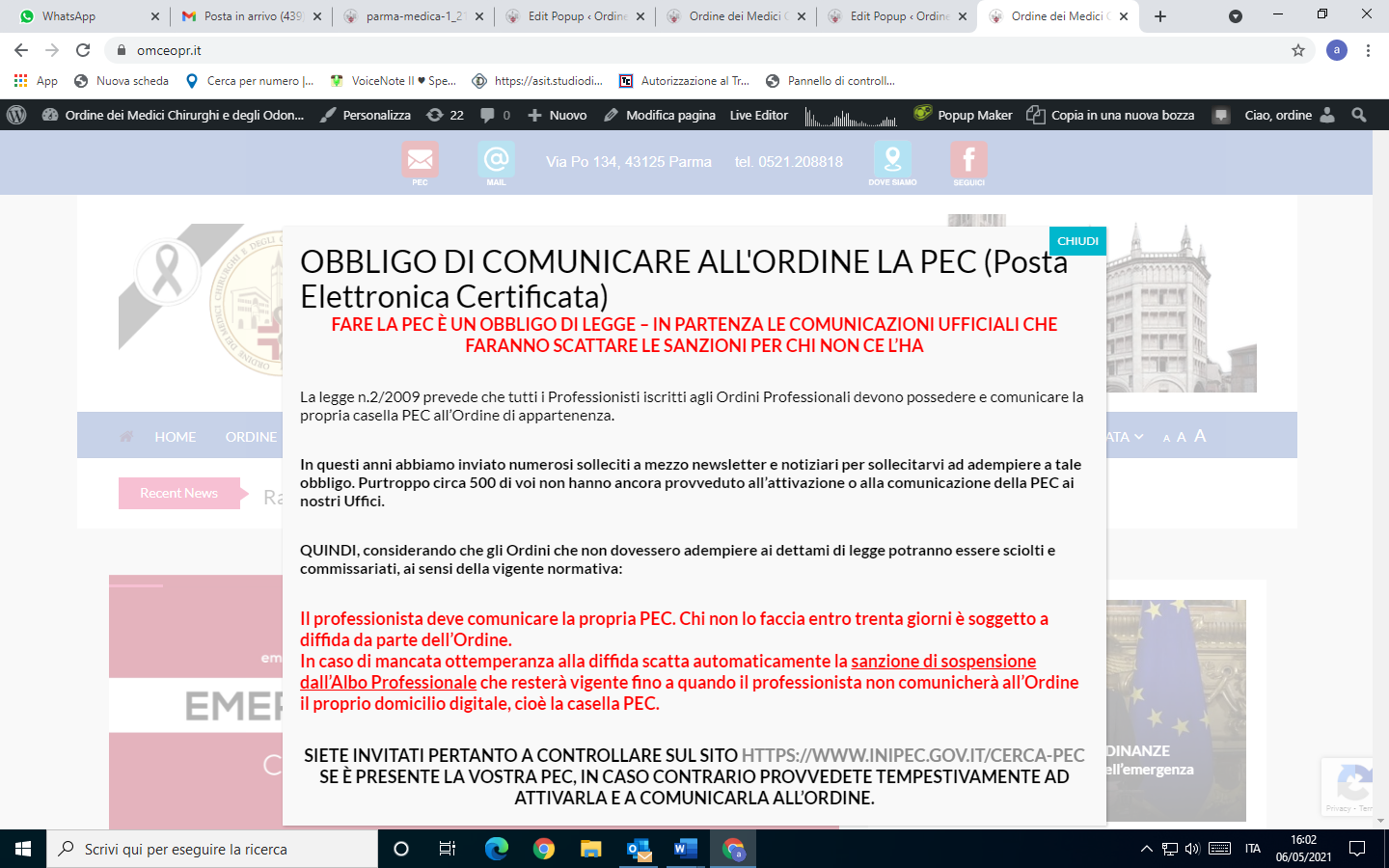 OBBLIGO DI COMUNICARE ALL'ORDINE LA PEC (Posta Elettronica Certificata) FARE LA PEC È UN OBBLIGO DI LEGGE – IN PARTENZA LE COMUNICAZIONI UFFICIALI CHE FARANNO SCATTARE LE SANZIONI PER CHI NON CE L’HALa legge n.2/2009 prevede che tutti i Professionisti iscritti agli Ordini Professionali devono possedere e comunicare la propria casella PEC all’Ordine di appartenenza.In questi anni abbiamo inviato numerosi solleciti a mezzo newsletter e notiziari per sollecitarvi ad adempiere a tale obbligo. Purtroppo circa 500 di voi non hanno ancora provveduto all’attivazione o alla comunicazione della PEC ai nostri Uffici.QUINDI, considerando che gli Ordini che non dovessero adempiere ai dettami di legge potranno essere sciolti e commissariati, ai sensi della vigente normativa:Il professionista deve comunicare la propria PEC. Chi non lo faccia entro trenta giorni è soggetto a diffida da parte dell’Ordine.
In caso di mancata ottemperanza alla diffida scatta automaticamente la sanzione di sospensione dall’Albo Professionale che resterà vigente fino a quando il professionista non comunicherà all’Ordine il proprio domicilio digitale, cioè la casella PEC.SIETE INVITATI PERTANTO A CONTROLLARE SUL SITO HTTPS://WWW.INIPEC.GOV.IT/CERCA-PEC SE È PRESENTE LA VOSTRA PEC, IN CASO CONTRARIO PROVVEDETE TEMPESTIVAMENTE AD ATTIVARLA E A COMUNICARLA ALL’ORDINE.8 OTTOBRE 21 NEWSLETTERSOSPENSIONE A CHI NON COMUNICA LA PECGentili Colleghi,informiamo con l’ennesima comunicazione che, chi non dichiara il proprio domicilio digitale all’Ordine di appartenenza, va incontro inevitabilmente alla SOSPENSIONE DALL’ALBO FINO ALLA COMUNICAZIONE DELL’INDIRIZZO PEC.E’ quanto stabilito dalla Legge n. 120/2020 che ha convertito il DL in tema di misure urgenti per la semplificazione e l’innovazione digitale (Decreto Legge n. 76/2020: “Il professionista che non comunica il proprio domicilio digitale all’albo o elenco di cui al comma 7 è obbligatorio soggetto a diffida ad adempiere, entro 30 giorni, da parte del collegio o Ordine di appartenenza. In caso di mancata ottemperanza alla diffida, il Collegio o Ordine di appartenenza commina la sanzione della sospensione dal relativo albo o elenco fino alla comunicazione dello stesso domicilio").Con il decreto Semplificazioni il governo ha rafforzato l’obbligo di domicilio digitale in realtà era già in vigore con la legge 28/1/2009 n. 2 di conversione del D.L. 29/11/2008 n. 185 (“i professionisti iscritti in albi ed elenchi comunicano ai rispettivi ordini o collegi il proprio indirizzo PEC” entro un anno dall’entrata in vigore della norma ovvero entro il 29/11/2009).Finora ci si era affidati a un adeguamento responsabile alla norma di legge. Ma alla luce degli inadempimenti che ostacolano la corrispondenza e le pratiche telematiche che necessitano ufficialità, la Legge n. 120/2020 ha introdotto la SOSPENSIONE PERENTORIA (Ope legis), previo preavviso.Gli iscritti dovranno, pertanto, attivare una Pec e comunicare l’indirizzo all’Ordine provinciale di appartenenza. Per chi non l’abbia fatto l’Ordine ha proceduto all’invio di una diffida ad adempiere entro 30 giorni. La mancata ottemperanza alla diffida comporterà la sospensione dall’Albo fino alla comunicazione dell’indirizzo di Pec.Alla luce di questo, NON E' AMMESSO che alcuni Colleghi abbiano ad usare espressioni irriguardose e irriverenti nei confronti del personale dell’Ordine, o per iscritto alla Presidenza stessa, che si limita ad applicare quanto previsto appunto per legge.Oltretutto resta il concetto che da 12 anni a questa parte con ripetute comunicazioni (vedi storico) è stato ricordato l’adempimento obbligatorio. Quindi non si poteva non esserne a conoscenza.La responsabilità di non averle viste o di non aver letto anche il banner a tutto schermo che da molti mesi campeggia sul nostro portale istituzionale non è quindi dell’Ordine, ma di chi ha ignorato le innumerevoli comunicazioni fatte, rendendosi in tal modo doppiamente inadempiente.Da qui l’invito ad assumere comportamenti deontologicamente corretti, che vanno assicurati sia nell’ambito della professione che fuori.Spiacente di dover tornare nuovamente, a causa di una minoranza, su questo problema e auspicando un adeguamento ai termini di legge nei tempi previsti, onde non dover procedere ad alcuna sospensione,Vi saluto cordialmenteIl PresidenteREGISTRO GENERALE DEGLI INDIRIZZI ELETTRONICI (ReGIndE)ULTERIORE AVVERTIMENTO AD ADEGUARSI ALLA PECSi richiama nuovamente l’attenzione degli iscritti sull’obbligo di dotarsi di una casella di Posta Elettronica Certificata (P.E.C.) e di comunicarla all’Ordine dei medici: una necessità, non solo operativa, ma anche un dettame normativo.Si ricorda infatti che l'indirizzo PEC è obbligatorio per l'art. 16, co 7 e 7-bis, del D.L.29/11/2008 n.185 convertito con modificazioni nella L. 28/1/2009 n.2.;inoltre la L. 17/12/2012 n.221 ha istituito l'INI-PEC, un elenco pubblico denominato Indice Nazionale degli indirizzi di posta elettronica certificata delle imprese e dei professionisti presso il Ministero per lo sviluppo economico.L’elenco INI-PEC, presso cui convergono tutti gli indirizzi Pec comunicatici dai nostri iscritti, è a disposizione delle Pubbliche Amministrazioni e, quindi, anche del Ministero della Giustizia che dal suddetto elenco ha il compito di recuperare gli indirizzi Pec dei consulenti tecnici d’Ufficio dei Tribunali.Ogni comunicazione ufficiale nell'ambito peritale e non, infatti, sarà fatta dagli Uffici competenti solo ed esclusivamente tramite PEC. Quindi coloro che non avranno trasmesso l'indirizzo all'Ordine rischiano di non essere raggiunte dalle suddette comunicazioni e quindi esclusi dal ReGIndE.Sull’argomento riportiamo le comunicazioni intercorse tra Fnomceo e Ministero della Giustizia.COMUNICAZIONE N. 90COMUNICAZIONE N. 96 ULTERIORE AVVERTIMENTO AD ADEGUARSI ALLA PECPRIMI CONTROLLI INI-PECSi richiama nuovamente l’attenzione degli iscritti sull’obbligo di dotarsi di una casella di Posta Elettronica Certificata (P.E.C.) e di comunicarla all’Ordine dei medici: una necessità, non solo operativa, ma anche un dettame normativo.Si ricorda infatti che l'indirizzo PEC è obbligatorio per l'art. 16, co 7 e 7-bis, del D.L.29/11/2008 n.185 convertito con modificazioni nella L. 28/1/2009 n.2.;inoltre la L. 17/12/2012 n.221 ha istituito l'INI-PEC, un elenco pubblico denominato Indice Nazionale degli indirizzi di posta elettronica certificata delle imprese e dei professionisti presso il Ministero per lo sviluppo economico.Proprio i funzionari INI-PEC, in seguito ai controlli e alle verifiche in corso, ci hanno comunicato che DIVERSI NOSTRI ISCRITTI NON HANNO ANCORA ASSOLTO ALL’OBBLIGO. Quindi invitiamo vivamente i colleghi non ancora in regola a provvedere.Ricordiamo che l’elenco INI-PEC, presso cui convergono tutti gli indirizzi Pec comunicatici dai nostri iscritti, è a disposizione delle Pubbliche Amministrazioni e, quindi, anche del Ministero della Giustizia che dal suddetto elenco ha il compito di recuperare gli indirizzi Pec dei consulenti tecnici d’Ufficio dei Tribunali.Ogni comunicazione ufficiale nell'ambito peritale e non, infatti, sarà fatta dagli Uffici competenti solo ed esclusivamente tramite PEC. Quindi coloro che non avranno trasmesso l'indirizzo all'Ordine rischiano di non essere raggiunte dalle suddette comunicazioni e quindi esclusi dal ReGIndE.QUOTA OMCEO PARMA 2018CHI NON L’HA PAGATA RICEVERA’ A GIORNI LA CARTELLA ESATTORIALE SU PECGentili Colleghi,informiamo che quanti non avessero pagato, alla scadenza prevista per marzo 2018 la quota di iscrizione all’Ordine dei medici chirurghi e odontoiatri di Parma per l’anno in corso, riceverà in questi giorni una cartella esattoriale per assolvere all’obbligo.Chi è in possesso di casella di posta elettronica certificata (comunicata all’Ordine) riceverà la cartella esclusivamente su Pec. Invitiamo quindi a controllare la casella di posta elettronica.Cogliamo l’occasione per ricordare il DOVERE per i professionisti di dotarsi di una Pec.Gli iscritti infatti hanno l’obbligo di dotarsi di una casella di Posta Elettronica Certificata (P.E.C.) e di comunicarla all’Ordine dei medici: una necessità, non solo operativa, ma anche un dettame normativo.Si ricorda infatti che l'indirizzo PEC è obbligatorio per l'art. 16, co 7 e 7-bis, del D.L.29/11/2008 n.185 convertito con modificazioni nella L. 28/1/2009 n.2.;inoltre la L. 17/12/2012 n.221 ha istituito l'INI-PEC, un elenco pubblico denominato Indice Nazionale degli indirizzi di posta elettronica certificata delle imprese e dei professionisti presso il Ministero per lo sviluppo economico.Proprio i funzionari INI-PEC, in seguito ai controlli e alle verifiche in corso, ci hanno comunicato che DIVERSI NOSTRI ISCRITTI NON HANNO ANCORA ASSOLTO ALL’OBBLIGO. Quindi invitiamo vivamente i colleghi non ancora in regola a provvedere.15 Gennaio 2019 sitoPagamento quote ordinistiche e casi di morosità: Provvedimenti per chi non assolve agli obblighi di legge o non si presenta alle audizioniOBBLIGO DI DOTARSI DI PECSi rammenta ai 2000 iscritti che non l’hanno ancora fatto l’obbligo di dotarsi di una casella di Posta Elettronica Certificata (P.E.C.) e di comunicarla all’Ordine dei medici: una necessità, non solo operativa, ma anche un dettame normativo.Si ricorda infatti che l’indirizzo PEC è obbligatorio per l’art. 16, co 7 e 7-bis, del D.L.29/11/2008 n.185 convertito con modificazioni nella L. 28/1/2009 n.2.;inoltre la L. 17/12/2012 n.221 ha istituito l’INI-PEC, un elenco pubblico denominato Indice Nazionale degli indirizzi di posta elettronica certificata delle imprese e dei professionisti presso il Ministero per lo sviluppo economico.Proprio i funzionari INI-PEC, in seguito ai controlli e alle verifiche in corso, ci hanno comunicato che DIVERSI NOSTRI ISCRITTI NON HANNO ANCORA ASSOLTO ALL’OBBLIGO. Quindi invitiamo i colleghi non ancora in regola a provvedere prontamente.Anche in questo caso, trattandosi di un obbligo normativo, il mancato assolvimento sarà di per sé motivo di provvedimento disciplinare.COMUNICAZIONE UFFICIALE DELL’ORDINE DEI MEDICI E ODONTOIATRI DI PARMAÈ già in vigore il DECRETO SEMPLIFICAZIONEDecreto Semplificazione (D.L. n. 76 del 16/07/2020 – pubblicato sulla Gazzetta Ufficiale n. 178 del 16/07/2020 – S.O. n.24): sospensione dall’Albo, previa diffida, per i professionisti che non comunicano l’indirizzo PEC.Facendo seguito alle numerose comunicazioni e ai diversi solleciti finora inviati che richiamavano la necessità categorica di dotarsi di una casella di posta elettronica certificata, PEC,e alla luce del fatto che molti medici di Parma, non hanno ancora provveduto all'assolvimento di questo importante obbligo di legge, si informa delle disposizioni contenute nel Decreto Semplificazione, approvato dal Consiglio dei Ministri e pubblicato sulla Gazzetta Ufficiale del 16/07/2020.Nella fattispecie è fatto obbligo all’Ordine di procedere, previa diffida, alla sospensione dall’Albo per il professionista che non regolarizzerà la propria posizione e non comunicherà la propria PEC (ovvero il proprio domicilio digitale o indirizzo elettronico certificato “personale”, contenuto nell’Anagrafe nazionale della popolazione residente a disposizione delle Pubbliche Amministrazioni e dei gestori di pubblici servizi).La PEC dovrà essere comunicata prontamente all’Ordine dei Medici chirurghi e Odontoiatri di Parma all’indirizzo:ordinemedicidiparma@postecert.itNel dettaglio, all’articolo 37, comma 1 lettera e) che tratta delle “Disposizioni per favorire l’utilizzo della posta elettronica certificata nei rapporti tra Amministrazione, imprese e professionisti” – e riportato di seguito: “Il professionista che non comunica il proprio domicilio digitale all’albo o elenco di cui al comma 7 è obbligatoriamente soggetto a diffida ad adempiere, entro trenta giorni, da parte del Collegio o Ordine di appartenenza. In caso di mancata ottemperanza alla diffida, si commina la sanzione della sospensione dal relativo albo o elenco fino alla comunicazione dello stesso domicilio”.Per i colleghi che per anzianità non esercitano più l’attività, ma che sono ancora iscritti e vogliono mantenere l’iscrizione all’Albo, la Federazione è intervenuta a livello della Presidenza del Consiglio e del Ministero della salute per richiedere una diversa applicazione della norma legislativa.